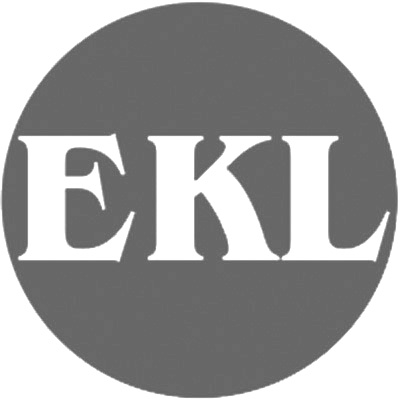 	Hämeenlinnan Eläkkeensaajat ry	KOKOUSKUTSU    1(1)	ASIA	Yhteiskunnallinen keskustelukerho kokous 1/2019	AIKA	Maanantaina 7.1.2019 klo 14.00 –	PAIKKA	EKL HML toimisto, Turuntie 4-6 3 kerros	Tervetuloa joukkoomme keskustelemaan ajankohtaisista 	asioista jossa kaikkia osallistujia kuunnellaan !		ASIALISTA		AVAUSOSANOTTAJATPUHEENJOHTAJAN ja sihteerin valintaToiminnasta v 2018Päivän aiheetMitkä käytännön keinot tukevat Hämeenlinnassa ikääntyneiden hyvinvointia ?AjankohtainenSoteSeuraava kerhon kokousPäättäminenVeijo Virtanen	kokoonkutsuja